          №166                                                                        от "19"мая 2023 года                                                                                                        РЕШЕНИЕСобрания  депутатов  Шиньшинского сельского поселения О внесении изменений в состав постоянных комиссий Собрания депутатов Шиньшинского сельского  поселения  третьего созыва        На  основании  ст. 36  Федерального  закона от 06.10.2003  г. № 131-ФЗ
«Об  общих  принципах  организации  местного  самоуправления  в  Российской   Федерации»  Собрание  депутатов Шиньшинского сельского поселения РЕШИЛО :  1.Внести изменения  в решение Собрания депутатов № 6 от 26.09.2019 года " О составе постоянных комиссий Собрания депутатов Шиньшинского сельского поселения третьего созыва"  изложить в следующей редакции:    " 1.Избрать  состав  постоянных  комиссий  Собрания  депутатов  Шиньшинского  сельского  поселения  из  трех   депутатов персонально : - по    бюджету, налогам и вопросам  местного  самоуправления: 
      1.  Ильину Наталью Ивановну
      2.  Николаева Николая Григорьевича
      3.  Ямбаева Владислава Яметовича- по социально-  экономическим  вопросам :
     1. Акпаева Вениамина Дмитриевича 
     2. Васильеву  Татьяну  Викторовну
     3.Иванову Любовь Арнольдовну"      2.Настоящее  решение  вступает  в  силу  со  дня  его  подписания.       3.Настоящее  решение  подлежит  официальному  опубликованию.Заместитель председателя Собрания депутатовШиньшинского сельского  поселения :                                        Г.К ПетуховаШенше ял кундемдепутатше- влакын  Погынжо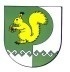 Собрание депутатов Шиньшинского сельского поселения425 154 Морко район.Шенше села, Петров  урем, 1вТелефон-влак: 9-61-97425 154, Моркинский район,село Шиньша, ул.Петрова, 1вТелефоны: 9-61-97